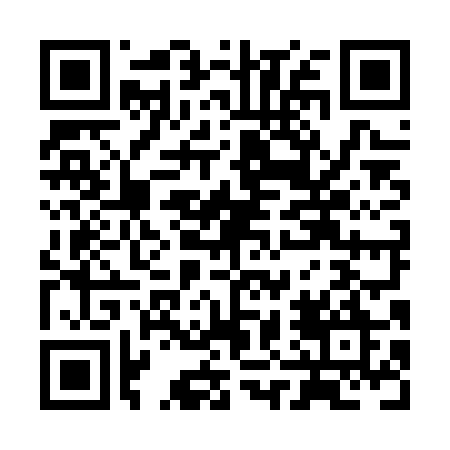 Ramadan times for Haileybury, Ontario, CanadaMon 11 Mar 2024 - Wed 10 Apr 2024High Latitude Method: Angle Based RulePrayer Calculation Method: Islamic Society of North AmericaAsar Calculation Method: HanafiPrayer times provided by https://www.salahtimes.comDateDayFajrSuhurSunriseDhuhrAsrIftarMaghribIsha11Mon6:146:147:381:285:287:197:198:4312Tue6:126:127:361:285:297:217:218:4513Wed6:106:107:341:285:307:227:228:4614Thu6:086:087:321:285:317:247:248:4815Fri6:066:067:301:275:337:257:258:5016Sat6:046:047:281:275:347:267:268:5117Sun6:026:027:261:275:357:287:288:5318Mon6:006:007:241:265:367:297:298:5419Tue5:575:577:221:265:377:317:318:5620Wed5:555:557:201:265:387:327:328:5721Thu5:535:537:181:255:397:347:348:5922Fri5:515:517:161:255:417:357:359:0023Sat5:495:497:141:255:427:367:369:0224Sun5:475:477:121:255:437:387:389:0425Mon5:445:447:101:245:447:397:399:0526Tue5:425:427:081:245:457:417:419:0727Wed5:405:407:061:245:467:427:429:0928Thu5:385:387:041:235:477:437:439:1029Fri5:355:357:021:235:487:457:459:1230Sat5:335:337:001:235:497:467:469:1331Sun5:315:316:581:225:507:487:489:151Mon5:295:296:561:225:517:497:499:172Tue5:265:266:541:225:527:507:509:193Wed5:245:246:521:225:537:527:529:204Thu5:225:226:501:215:547:537:539:225Fri5:205:206:481:215:557:557:559:246Sat5:175:176:461:215:567:567:569:257Sun5:155:156:441:205:577:587:589:278Mon5:135:136:421:205:587:597:599:299Tue5:105:106:401:205:598:008:009:3110Wed5:085:086:381:206:008:028:029:32